ДЕПАРТАМЕНТ ОСВІТИ І НАУКИ, МОЛОДІ ТА СПОРТУ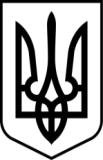 ЗАКАРПАТСЬКОЇ ОБЛАСНОЇ ДЕРЖАВНОЇ АДМІНІСТРАЦІЇЧИНАДІЇВСЬКИЙ ДОШКІЛЬНИЙ НАВЧАЛЬНИЙ  ЗАКЛАД (ДИТЯЧИЙ БУДИНОК) ІНТЕРНАТНОГО ТИПУЗАКАРПАТСЬКОЇ ОБЛАСНОЇ РАДИН А К А Зсмт.ЧинадійовоМукачівського району Закарпатської областіВід 11.09.2023 року                                                                              №___                                                 Про  відзначення Всесвітнього Дня МируВідповідно до річного плану роботи на 2023-2024 навчальний рік про організацію та проведення заходів до Всесвітнього Дня Миру 21 вересня 2023 року, з метою формування глибокого розуміння питань, пов’язаних із миром, розширення знань дітей про важливість миру на землі, виховання гуманізму, патріотизму, любові до свого народуНАКАЗУЮ:    1.Заступнику директора з НВР Перевзник А.В.:    1.1Затвердити план заходів з відзначення Всесвітнього Дня Миру 21 вересня                     2023 року.    1.2 Висвітлити інформацію про проведені заходи на офіційному веб-сайті дитячого будинку.    2. Педагогу-організатору, музичному керівнику, бібліотекарю, вихователям дитячого будинку    2.1 Організувати та провести заходи відповідно до плану заходів з відзначення Всесвітнього Дня Миру - 21 вересня 2023 року в межах своєї компетентності.3. Контроль за виконанням наказу покласти на заступника директора з НВР Перевузник А.ВДиректор                                                                         Світлана СОФІЛКАНИЧ                                                                                     ЗАТВЕРДЖУЮ                                                                                                   Директор ДНЗ Чинадіївського дитячого будинку                                                                                                                  Світлана СОФІЛКАНИЧПлан заходівз  відзначення Міжнародного дня миру Заступник директора з НВР		                        А.В.Перевузник№п\пНазва заходуДата і час проведенняМісце проведенняВідповідальні1Провести години спілкування у родинних групах «Мир на землі радість у родині», «Міжнародний день миру»  «Вчимося жити у мирі і злагоді», «Хай буде мир у нашій рідній Україні»; Засідання круглого столу «Голосуємо за мир».21-27.09.2023Родинні групиВихователі родинних груп2Організувати книжкову виставку «Під мирним небом» та виставку малюнків «Ми за мир»До20.09.2023  БібліотекаБібліотекарВихователі 3Святковий виховний захід «Всесвітній день миру»Провести флешмоб «Ми за мирне небо України»21.09.2023Музичний залПедагог-організатор,вихователі 4.Проведення лекцій, перегляд фільмів та обговорень, спрямованих на поглиблення розуміння питань миру з теми «Разом заради Миру»19.09.2023по21.09.2023Родинні групиВихователі родинних груп5.Провести акцію «Подаруй голуба». Виготовлення паперових голубів миру.20.09.2023Родинні групиВихователі родинних груп6.Провести заняття у  дошкільних групах «Склади квітку миру»21.09.2023Дошкільні групиВихователі дошкільнихгруп7.Бібліотечний урок: «Мир усім дітям планети»21.09.2023бібліотекаБібліотекар 